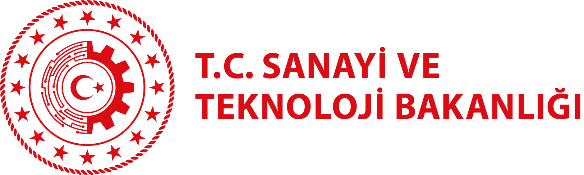 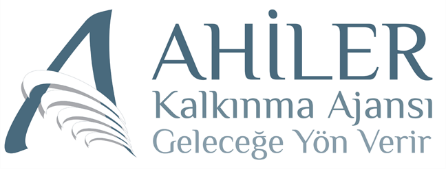 2020 Yılı Mali Destek Programları, Ahiler Kalkınma Ajansı tarafından 20.08.2020 tarihi itibarıyla Sanayi Altyapısının Güçlendirilmesi ile Turizm Altyapısının Güçlendirilmesi konu başlıklarında ilan edilmiştir. Programlar kapsamında kullandırılacak destek miktarı toplam 40.000.000,00 TL’dir. Başvuru dokümanlarına aşağıdaki bağlantılardan ulaşabilirsiniz.Sanayi Altyapısının Güçlendirilmesi Mali Destek Programı Başvuru RehberiTurizm Altyapısının Güçlendirilmesi Mali Destek Programı Başvuru RehberiBilgilendirme Toplantıları (Çevrimiçi) Ahiler Kalkınma Ajansı tarafından ilan edilen 2020 Yılı Mali Destek Programlarına ilişkin eğitim ve bilgilendirme toplantıları düzenlenecektir. COVID-19 salgınından dolayı eğitim ve bilgilendirme toplantıları internet üzerinden çevrimiçi olarak yapılması planlanmaktadır. Program sürecine ilişkin eğitim ve toplantı bilgileri ilerleyen günlerde Ajans internet sitesi ve sosyal medya hesaplarından duyurulacaktır.Başvuru Süreci ve KAYS:Ajansa yapılacak proje başvuruları Kalkınma Ajansları Yönetim Sistemi (KAYS) üzerinden e-devlet şifresi ile yapılacaktır. Başvuru Sahiplerinin başvurularını sistem üzerinden çevrimiçi olarak yapması zorunludur. Çevrimiçi başvuru, KAYS üzerinden üretilen taahhütnamenin e-imza ile imzalanması ile tamamlanır.Taahhütnamenin e-imza ile imzalanmadığı hallerde, taahhütname başvuru sahibi tarafından ıslak imzalı olarak elden veya posta yoluyla son başvuru tarihinden itibaren en geç 5 (beş) iş günü içerisinde ajansın aşağıdaki adreslerine teslim edilir:KAYS 28.08.2020 tarihinden itibaren başvurulara açılacaktır.Başvuru Süreci ve KAYS’a ilişkin detaylı bilgiye aşağıdaki bağlantılardan ulaşabilirsiniz.KAYS Sistem Girişi (https://kaysuygulama.sanayi.gov.tr/Kays/KaysIstemci/giris.jsp)Programın AdıSanayi Altyapısının Güçlendirilmesi Mali Destek ProgramıSanayi Altyapısının Güçlendirilmesi Mali Destek ProgramıProgramın AmacıSanayi sektöründe sürdürülebilir üretimin sağlanması, temel altyapı eksikliklerinin giderilerek bölgenin yatırım şartlarının iyileştirilmesi ve temiz üretim uygulamalarının yaygınlaştırılmasına yönelik altyapının geliştirilmesiSanayi sektöründe sürdürülebilir üretimin sağlanması, temel altyapı eksikliklerinin giderilerek bölgenin yatırım şartlarının iyileştirilmesi ve temiz üretim uygulamalarının yaygınlaştırılmasına yönelik altyapının geliştirilmesiProgram ÖncelikleriOSB ve KSS’lerdeki üretim kapasitesini desteklemeye yönelik altyapı ve üstyapının güçlendirilmesi Geri kazanım, geri dönüşüm, yeniden kullanım ve döngüsel ekonomi anlayışına imkân verecek ortak sistemlerin ve tesislerin kurulmasıİşletmelerin fayda sağlayabileceği ortak kullanıma yönelik laboratuvar, atölye, tesis, makine, yazılım vb. altyapı ve sistemlerin oluşturulmasıOSB ve KSS’lerdeki üretim kapasitesini desteklemeye yönelik altyapı ve üstyapının güçlendirilmesi Geri kazanım, geri dönüşüm, yeniden kullanım ve döngüsel ekonomi anlayışına imkân verecek ortak sistemlerin ve tesislerin kurulmasıİşletmelerin fayda sağlayabileceği ortak kullanıma yönelik laboratuvar, atölye, tesis, makine, yazılım vb. altyapı ve sistemlerin oluşturulmasıProgramın Toplam Bütçesi18.000.000,00 TL18.000.000,00 TLProje Başına Mali Destek TutarıAsgari: 500.000,00 TLAzami: 2.500.000,00 TLProje Başına Mali Destek OranıAsgari: % 25Azami: % 75Proje SüresiAsgari: 12 AyAzami: 24 AyUygun Başvuru SahipleriValiliklerKaymakamlıklarBelediyelerİl ve İlçe Özel İdareleriOrganize Sanayi Bölge MüdürlükleriKüçük Sanayi SiteleriÜniversitelerTicaret ve Sanayi OdalarıEsnaf ve Sanatkârlar Odaları Birliği Başkanlıkları Ticaret BorsalarıValiliklerKaymakamlıklarBelediyelerİl ve İlçe Özel İdareleriOrganize Sanayi Bölge MüdürlükleriKüçük Sanayi SiteleriÜniversitelerTicaret ve Sanayi OdalarıEsnaf ve Sanatkârlar Odaları Birliği Başkanlıkları Ticaret Borsalarıİnternet Üzerinden Son Başvuru Tarihi13 Kasım 2020  Saat: 17:0013 Kasım 2020  Saat: 17:00Taahhütnamenin Son Teslim Tarihi20 Kasım 2020 Saat: 17:0020 Kasım 2020 Saat: 17:00Programın AdıTurizm Altyapısının Güçlendirilmesi Mali Destek ProgramıTurizm Altyapısının Güçlendirilmesi Mali Destek ProgramıProgramın AmacıSürdürülebilir turizm çerçevesinde çevreci, korumacı ve yenilikçi bir anlayış ile turizm altyapısının geliştirilmesiSürdürülebilir turizm çerçevesinde çevreci, korumacı ve yenilikçi bir anlayış ile turizm altyapısının geliştirilmesiProgram ÖncelikleriTurizmde erişilebilirliğin sağlanması ve turistlere daha iyi hizmet sunulabilmesi amacıyla destinasyon merkezleri arasında ulaşım ve transferin kolaylaştırılması ve ulaşım çeşitliliğinin geliştirilmesiTurizm destinasyonlarında ürün çeşitlendirmeye ve alternatif turizm modelleri oluşturmaya yönelik uygulamaların artırılmasıTurizmde bilgi teknolojileri ve dijital altyapının geliştirilmesi ve yaygınlaştırılmasıTuristik alanların korunması, bu alanların mevcut kullanımının iyileştirilmesi ve turizm potansiyeli taşıyan alanların turizme kazandırılmasıTurizmde erişilebilirliğin sağlanması ve turistlere daha iyi hizmet sunulabilmesi amacıyla destinasyon merkezleri arasında ulaşım ve transferin kolaylaştırılması ve ulaşım çeşitliliğinin geliştirilmesiTurizm destinasyonlarında ürün çeşitlendirmeye ve alternatif turizm modelleri oluşturmaya yönelik uygulamaların artırılmasıTurizmde bilgi teknolojileri ve dijital altyapının geliştirilmesi ve yaygınlaştırılmasıTuristik alanların korunması, bu alanların mevcut kullanımının iyileştirilmesi ve turizm potansiyeli taşıyan alanların turizme kazandırılmasıProgramın Toplam Bütçesi22.000.000,00 TL22.000.000,00 TLProje Başına Mali Destek TutarıAsgari: 500.000,00 TLAzami: 2.500.000,00 TLProje Başına Mali Destek OranıAsgari: % 25Azami: % 75Proje SüresiAsgari: 12 AyAzami: 24 AyUygun Başvuru SahipleriValiliklerKaymakamlıklarBelediyelerKapadokya Alan Başkanlığıİl ve İlçe Özel İdareleriİl Kültür ve Turizm Müdürlükleri5355 Sayılı Kanun kapsamındaki Mahalli İdare BirlikleriValiliklerKaymakamlıklarBelediyelerKapadokya Alan Başkanlığıİl ve İlçe Özel İdareleriİl Kültür ve Turizm Müdürlükleri5355 Sayılı Kanun kapsamındaki Mahalli İdare Birlikleriİnternet Üzerinden Son Başvuru Tarihi13 Kasım 2020  Saat: 17:0013 Kasım 2020  Saat: 17:00Taahhütnamenin Son Teslim TarihiKasım 2020 Saat: 17:00Kasım 2020 Saat: 17:00